EA WARNING CARDEvent:______________________________ Date: ______________________________ Person Responsible:_________________________ Offence: (Please tick one)Failure to wear an EA-approved tagged helmet ..................................................Riding a horse with clipped or trimmed whiskers without providing a veterinary certificate (prior to January 2023).............Officials Name: _____________________________ Officials Jurisdiction:_________________________ Signature of Official:_____________________________Signature of Person Responsible:_________________________ RECORDED WARNING CARD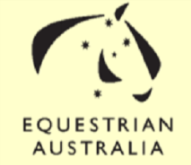 Extract from the National Dressage RulesThis card is for use at EA Official Dressage events. FEI, National accredited Stewards, EA Technical Delegates, FEI accredited Judges and EA National Judge Educators have the authority to issue a Recorded Warning Card at an Event. See Rule 1.6: Protests, Reports, Appeals, Yellow Cards and Recorded Warning Cards.  An Official may issue a Recorded Warning Card only when officiating at an Event. They can be hand-delivered or issued any other suitable means and will state the reason for the warning.The Official who gives the Recorded Warning Card must notify the Person Responsible, the Ground Jury, where applicable and the CEO of the State Branch where the incident occurred as soon as possible.The Recorded Warning Card is to be delivered personally during the Period of the Event. If after reasonable efforts the Person Responsible cannot be notified during the Period of the Event they have received a Recorded Warning Card, the Person Responsible must be notified in writing within fourteen (14) days of the Event. A Recorded Warning Card may be issued in addition to any other sanction(s) that may be issued in accordance with the EA General Regulations and/or the relevant Sport Rules.The Official who gives a Recorded Warning Card, will advise the State Branch CEO and State Dressage Authority (from the State where the event occurred) of the issue of Recorded Warning Card/s and the reasons for its issue within 48 hours after the delivery of the warning to the Person Responsible. The State Branch CEO shall advise EA within 72 hours thereafter. EA will arrange for the Recorded Warning Card issued to be entered into the EA national database.A Recorded Warning Card is a decision arising from the field of play and as such there is no Appeal against the issuing of such a warning.